AKSA S VICTOR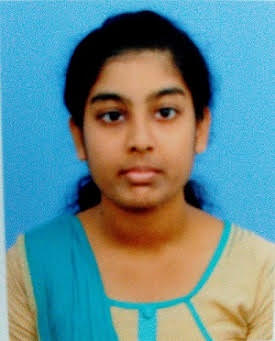 PEACE LAND,NEAR C.S.I CHURCHMEPPUKKADA,MALAYINKEEZH P O,THIRUVANANTHAPURAM,KERALA,INDIAPIN-695 571Contact no: Mob : +91 – 9961059603           +91 - 8891384121E-MAIL: aksavictor2014@gmail.comCareer ObjectiveTo obtain a responsible and challenging this position, which provides ample opportunity to learn and enrich my competence, where my education will have valuable application, thereby enabling me to grow along with the company.StrengthsSelf-Motivated, Hardworking, Sincere and Dedicated to Work.Ambitious, Enthusiastic and Creative.Believer of Team Work.Focused and calm under pressure-Goal Oriented, Resolve Problems.Academic CredentialsAdditional Academic CredentialsDiploma in Computer Applications – C-DIT - completed with distinction.Typewriting English and Computer Word Processing Lower grade completed with second class.Typewriting English and Computer Word Processing Higher grade completed with second class.Typewriting Malayalam and Computer Word Processing Lower grade completed with second class.Diploma in Indian & Foreign Accounting  - G-Tech Computer Education – completed with A grade.Professional Diploma in Indian and Foreign Accounting and SAP - G-Tech Computer Education – completed with A grade.Tally – Sagarmatha Educational & Charitable Society - completed with A grade.Personal InformationDate of Birth 			: 	17-01-1994
Gender 				: 	FemaleMarital Status			: 	Married Languages known 		: 	English, Malayalam.Hobbies 			: 	Listening Music, TravellingPostal Address			: 	Arun Nivas, Panamkalavila, Karali, Parassala P O,						Thiruvananthapuram, Kerala –695 502I do hereby declare that the above information furnished by me is correct to the best of my knowledge and belief.Place: Parassala								AKSA S VICTORDate: 11/03/2022CourseSpecializationUniversity/CollegeYearM.COMCompany Law, Project Finance, Direct Taxes, Advanced Corporate Accounting, Advanced Cost Accounting.Annamalai University- Distant Education2018B.COMCo-operationUniversity of Kerala2015Plus 2CommerceBoard Higher Secondary Examination, KeralaSt. Xavier’s Higher Secondary School, Peyad2011S.S.L.CGeneralBoard of Public Examinations, KeralaAbraham Memorial Higher Secondary School, Tirumala2009